--------------------------------------------------------------------------------------------------------------------1.Упростите выражение :  .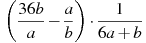 2.Упростите выражение :  .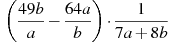 3.Упростите выражение :  .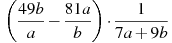 4.Упростите выражение :  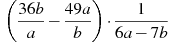 5.Упростите выражение :  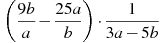 6.Упростите выражение :  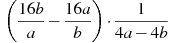 7.Упростите выражение : . 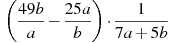 8.Упростите выражение :  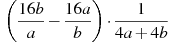 9.Упростите выражение :  .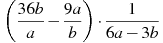 10.Упростите выражение :  .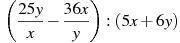 11.Упростите выражение :  .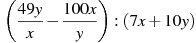 12.Упростите выражение :  .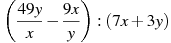 13.Упростите выражение :  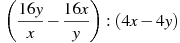 14.Упростите выражение :  .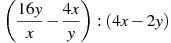 15.Упростите выражение :  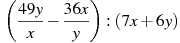 16.Упростите выражение :  .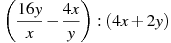 17.Упростите выражение :  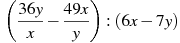 18.Упростите выражение :  .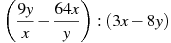 19.Упростите выражение :  .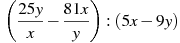 20.Упростите выражение : . 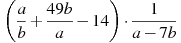 21.Упростите выражение :  .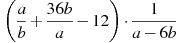 22.Упростите выражение :  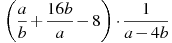 23.Упростите выражение :  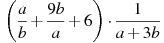 24.Упростите выражение :  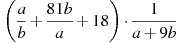 25.Упростите выражение :  .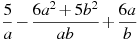 26.Упростите выражение :  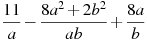 27.Упростите выражение :  .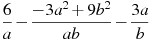 28.Упростите выражение :  .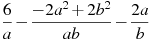 29.Упростите выражение :  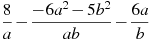 30.Упростите выражение :  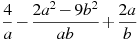 31.Упростите выражение :  .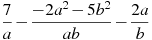 32.Упростите выражение :  .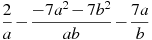 33.Упростите выражение :  .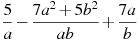 34.Упростите выражение :  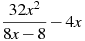 35.Упростите выражение :  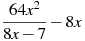 35.Упростите выражение :  .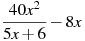 36.Упростите выражение :  .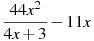 37.Упростите выражение :  .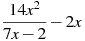 38.Упростите выражение :  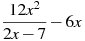 39.Упростите выражение :   .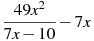 40.Упростите выражение :  .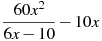 41.Упростите выражение :  .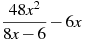 42.Упростите выражение :  .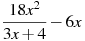 43.Упростите выражение :  .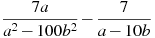 44.Упростите выражение :  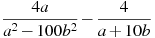 45.Упростите выражение :  .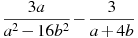 46.Упростите выражение :  .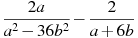 47.Упростите выражение :  .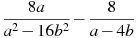 48.Упростите выражение :  .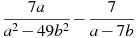 49.Упростите выражение : .  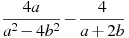 50.Упростите выражение :  .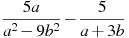 51.Упростите выражение :  .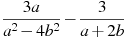 52.Упростите выражение :  .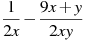 53.Упростите выражение :  .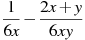 54.Упростите выражение :  .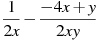 55.Упростите выражение :  .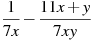 56.Упростите выражение :  .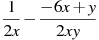 Вариант 1Упростите выражение :      1.  2            3 4          5 6     7  8           9 10      11 12         13 14          15 16           17  18                       19  20                      21 22          23  24           25 Вариант2Упростите выражение : 1 .     2        3     4       5      6       7      8       9      10     11      12     13     14         15    16           17     18                       19    20                      21    22        23      24             25Вариант 1Упростите выражение :      1.  2            3 4          5 6     7  8           9 10      11 12         13 14          15 16           17  18                       19  20                      21 22          23  24           25 Вариант2Упростите выражение : 1 .     2        3     4       5      6       7      8       9      10     11      12     13     14         15    16           17     18                       19    20                      21    22        23      24             25